Mad Libs: All in a Day’s …. Blockbuster Movie?
_________ (Man’s name) is a normal _________ (your occupation or title). Then, one day, a _______ (noun) explodes, causing the town’s _______ (noun) to blow up! Suddenly, a nearby ________ (noun) erupts into a ________ (shape) of flames. __________ (same man) realizes that his boss has framed him as an enemy of the government, and the ______ (government agency) is trying to _______ (verb) him. While on the run, he meets a mysterious stranger named ________ (name of a popular drink) who immediately asks to team up and _______ (verb) alongside him. The duo decides to turn the tables on _________ (same gov agency) by blowing up the ________ (local landmark), which triggers a chain reaction! This causes the _________ (name of your workplace/building) and the  _______ (noun) _____________ (local restaurant name) to explode! ________ (same man’s name) wonders if this is coming out of his ____________ (adjective) paycheck. The _______ (gov agency)’s helicopter appears in the sky and gets ________ (verb) by a piece of _______ (noun) from when the _________ (same local landmark) exploded. The helicopter falls straight onto ________ (local town), causing it to ________ (verb). The fireball shoots straight into the heart of ________ (different town) – and eliminates the ______ (gov agency) headquarters! _________ (man) and _______ (same popular drink woman) head to __________ (body of water) and discover that ________ (gov agency) was actually a shadow alien government. President ______ (famous last name) arrives in _______ (your town) to award them both the Medal of ______ (adjective), and _______ (man) immediately takes a _______(number)-week vacation to ________ (vacation destination) … all on the company’s dime. 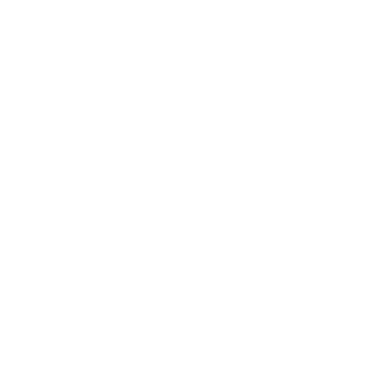 
_________ (Man’s name) is a normal _________ (your occupation or title). Then, one day, a _______ (noun) explodes, causing the town’s _______ (noun) to blow up! Suddenly, a nearby ________ (noun) erupts into a ________ (shape) of flames. __________ (same man) realizes that his boss has framed him as an enemy of the government, and the ______ (government agency) is trying to _______ (verb) him. While on the run, he meets a mysterious stranger named ________ (name of a popular drink) who immediately asks to team up and _______ (verb) alongside him. The duo decides to turn the tables on _________ (same gov agency) by blowing up the ________ (local landmark), which triggers a chain reaction! This causes the _________ (name of your workplace/building) and the  _______ (noun) _____________ (local restaurant name) to explode! ________ (same man’s name) wonders if this is coming out of his ____________ (adjective) paycheck. The _______ (gov agency)’s helicopter appears in the sky and gets ________ (verb) by a piece of _______ (noun) from when the _________ (same local landmark) exploded. The helicopter falls straight onto ________ (local town), causing it to ________ (verb). The fireball shoots straight into the heart of ________ (different town) – and eliminates the ______ (gov agency) headquarters! _________ (man) and _______ (same popular drink woman) head to __________ (body of water) and discover that ________ (gov agency) was actually a shadow alien government. President ______ (famous last name) arrives in _______ (your town) to award them both the Medal of ______ (adjective), and _______ (man) immediately takes a _______(number)-week vacation to ________ (vacation destination) … all on the company’s dime. 
_________ (Man’s name) is a normal _________ (your occupation or title). Then, one day, a _______ (noun) explodes, causing the town’s _______ (noun) to blow up! Suddenly, a nearby ________ (noun) erupts into a ________ (shape) of flames. __________ (same man) realizes that his boss has framed him as an enemy of the government, and the ______ (government agency) is trying to _______ (verb) him. While on the run, he meets a mysterious stranger named ________ (name of a popular drink) who immediately asks to team up and _______ (verb) alongside him. The duo decides to turn the tables on _________ (same gov agency) by blowing up the ________ (local landmark), which triggers a chain reaction! This causes the _________ (name of your workplace/building) and the  _______ (noun) _____________ (local restaurant name) to explode! ________ (same man’s name) wonders if this is coming out of his ____________ (adjective) paycheck. The _______ (gov agency)’s helicopter appears in the sky and gets ________ (verb) by a piece of _______ (noun) from when the _________ (same local landmark) exploded. The helicopter falls straight onto ________ (local town), causing it to ________ (verb). The fireball shoots straight into the heart of ________ (different town) – and eliminates the ______ (gov agency) headquarters! _________ (man) and _______ (same popular drink woman) head to __________ (body of water) and discover that ________ (gov agency) was actually a shadow alien government. President ______ (famous last name) arrives in _______ (your town) to award them both the Medal of ______ (adjective), and _______ (man) immediately takes a _______(number)-week vacation to ________ (vacation destination) … all on the company’s dime. 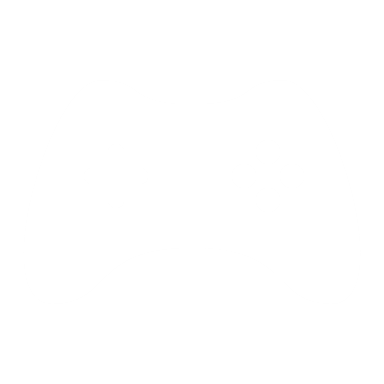 
_________ (Man’s name) is a normal _________ (your occupation or title). Then, one day, a _______ (noun) explodes, causing the town’s _______ (noun) to blow up! Suddenly, a nearby ________ (noun) erupts into a ________ (shape) of flames. __________ (same man) realizes that his boss has framed him as an enemy of the government, and the ______ (government agency) is trying to _______ (verb) him. While on the run, he meets a mysterious stranger named ________ (name of a popular drink) who immediately asks to team up and _______ (verb) alongside him. The duo decides to turn the tables on _________ (same gov agency) by blowing up the ________ (local landmark), which triggers a chain reaction! This causes the _________ (name of your workplace/building) and the  _______ (noun) _____________ (local restaurant name) to explode! ________ (same man’s name) wonders if this is coming out of his ____________ (adjective) paycheck. The _______ (gov agency)’s helicopter appears in the sky and gets ________ (verb) by a piece of _______ (noun) from when the _________ (same local landmark) exploded. The helicopter falls straight onto ________ (local town), causing it to ________ (verb). The fireball shoots straight into the heart of ________ (different town) – and eliminates the ______ (gov agency) headquarters! _________ (man) and _______ (same popular drink woman) head to __________ (body of water) and discover that ________ (gov agency) was actually a shadow alien government. President ______ (famous last name) arrives in _______ (your town) to award them both the Medal of ______ (adjective), and _______ (man) immediately takes a _______(number)-week vacation to ________ (vacation destination) … all on the company’s dime. 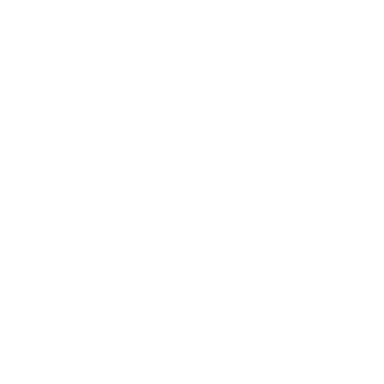 
_________ (Man’s name) is a normal _________ (your occupation or title). Then, one day, a _______ (noun) explodes, causing the town’s _______ (noun) to blow up! Suddenly, a nearby ________ (noun) erupts into a ________ (shape) of flames. __________ (same man) realizes that his boss has framed him as an enemy of the government, and the ______ (government agency) is trying to _______ (verb) him. While on the run, he meets a mysterious stranger named ________ (name of a popular drink) who immediately asks to team up and _______ (verb) alongside him. The duo decides to turn the tables on _________ (same gov agency) by blowing up the ________ (local landmark), which triggers a chain reaction! This causes the _________ (name of your workplace/building) and the  _______ (noun) _____________ (local restaurant name) to explode! ________ (same man’s name) wonders if this is coming out of his ____________ (adjective) paycheck. The _______ (gov agency)’s helicopter appears in the sky and gets ________ (verb) by a piece of _______ (noun) from when the _________ (same local landmark) exploded. The helicopter falls straight onto ________ (local town), causing it to ________ (verb). The fireball shoots straight into the heart of ________ (different town) – and eliminates the ______ (gov agency) headquarters! _________ (man) and _______ (same popular drink woman) head to __________ (body of water) and discover that ________ (gov agency) was actually a shadow alien government. President ______ (famous last name) arrives in _______ (your town) to award them both the Medal of ______ (adjective), and _______ (man) immediately takes a _______(number)-week vacation to ________ (vacation destination) … all on the company’s dime. 
_________ (Man’s name) is a normal _________ (your occupation or title). Then, one day, a _______ (noun) explodes, causing the town’s _______ (noun) to blow up! Suddenly, a nearby ________ (noun) erupts into a ________ (shape) of flames. __________ (same man) realizes that his boss has framed him as an enemy of the government, and the ______ (government agency) is trying to _______ (verb) him. While on the run, he meets a mysterious stranger named ________ (name of a popular drink) who immediately asks to team up and _______ (verb) alongside him. The duo decides to turn the tables on _________ (same gov agency) by blowing up the ________ (local landmark), which triggers a chain reaction! This causes the _________ (name of your workplace/building) and the  _______ (noun) _____________ (local restaurant name) to explode! ________ (same man’s name) wonders if this is coming out of his ____________ (adjective) paycheck. The _______ (gov agency)’s helicopter appears in the sky and gets ________ (verb) by a piece of _______ (noun) from when the _________ (same local landmark) exploded. The helicopter falls straight onto ________ (local town), causing it to ________ (verb). The fireball shoots straight into the heart of ________ (different town) – and eliminates the ______ (gov agency) headquarters! _________ (man) and _______ (same popular drink woman) head to __________ (body of water) and discover that ________ (gov agency) was actually a shadow alien government. President ______ (famous last name) arrives in _______ (your town) to award them both the Medal of ______ (adjective), and _______ (man) immediately takes a _______(number)-week vacation to ________ (vacation destination) … all on the company’s dime. 
_________ (Man’s name) is a normal _________ (your occupation or title). Then, one day, a _______ (noun) explodes, causing the town’s _______ (noun) to blow up! Suddenly, a nearby ________ (noun) erupts into a ________ (shape) of flames. __________ (same man) realizes that his boss has framed him as an enemy of the government, and the ______ (government agency) is trying to _______ (verb) him. While on the run, he meets a mysterious stranger named ________ (name of a popular drink) who immediately asks to team up and _______ (verb) alongside him. The duo decides to turn the tables on _________ (same gov agency) by blowing up the ________ (local landmark), which triggers a chain reaction! This causes the _________ (name of your workplace/building) and the  _______ (noun) _____________ (local restaurant name) to explode! ________ (same man’s name) wonders if this is coming out of his ____________ (adjective) paycheck. The _______ (gov agency)’s helicopter appears in the sky and gets ________ (verb) by a piece of _______ (noun) from when the _________ (same local landmark) exploded. The helicopter falls straight onto ________ (local town), causing it to ________ (verb). The fireball shoots straight into the heart of ________ (different town) – and eliminates the ______ (gov agency) headquarters! _________ (man) and _______ (same popular drink woman) head to __________ (body of water) and discover that ________ (gov agency) was actually a shadow alien government. President ______ (famous last name) arrives in _______ (your town) to award them both the Medal of ______ (adjective), and _______ (man) immediately takes a _______(number)-week vacation to ________ (vacation destination) … all on the company’s dime. 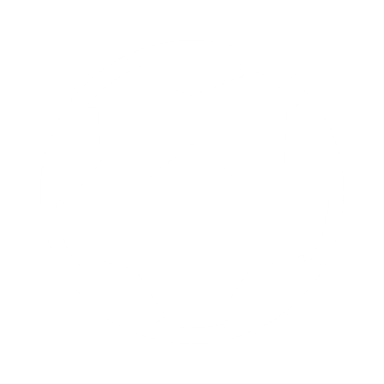 
_________ (Man’s name) is a normal _________ (your occupation or title). Then, one day, a _______ (noun) explodes, causing the town’s _______ (noun) to blow up! Suddenly, a nearby ________ (noun) erupts into a ________ (shape) of flames. __________ (same man) realizes that his boss has framed him as an enemy of the government, and the ______ (government agency) is trying to _______ (verb) him. While on the run, he meets a mysterious stranger named ________ (name of a popular drink) who immediately asks to team up and _______ (verb) alongside him. The duo decides to turn the tables on _________ (same gov agency) by blowing up the ________ (local landmark), which triggers a chain reaction! This causes the _________ (name of your workplace/building) and the  _______ (noun) _____________ (local restaurant name) to explode! ________ (same man’s name) wonders if this is coming out of his ____________ (adjective) paycheck. The _______ (gov agency)’s helicopter appears in the sky and gets ________ (verb) by a piece of _______ (noun) from when the _________ (same local landmark) exploded. The helicopter falls straight onto ________ (local town), causing it to ________ (verb). The fireball shoots straight into the heart of ________ (different town) – and eliminates the ______ (gov agency) headquarters! _________ (man) and _______ (same popular drink woman) head to __________ (body of water) and discover that ________ (gov agency) was actually a shadow alien government. President ______ (famous last name) arrives in _______ (your town) to award them both the Medal of ______ (adjective), and _______ (man) immediately takes a _______(number)-week vacation to ________ (vacation destination) … all on the company’s dime. 
_________ (Man’s name) is a normal _________ (your occupation or title). Then, one day, a _______ (noun) explodes, causing the town’s _______ (noun) to blow up! Suddenly, a nearby ________ (noun) erupts into a ________ (shape) of flames. __________ (same man) realizes that his boss has framed him as an enemy of the government, and the ______ (government agency) is trying to _______ (verb) him. While on the run, he meets a mysterious stranger named ________ (name of a popular drink) who immediately asks to team up and _______ (verb) alongside him. The duo decides to turn the tables on _________ (same gov agency) by blowing up the ________ (local landmark), which triggers a chain reaction! This causes the _________ (name of your workplace/building) and the  _______ (noun) _____________ (local restaurant name) to explode! ________ (same man’s name) wonders if this is coming out of his ____________ (adjective) paycheck. The _______ (gov agency)’s helicopter appears in the sky and gets ________ (verb) by a piece of _______ (noun) from when the _________ (same local landmark) exploded. The helicopter falls straight onto ________ (local town), causing it to ________ (verb). The fireball shoots straight into the heart of ________ (different town) – and eliminates the ______ (gov agency) headquarters! _________ (man) and _______ (same popular drink woman) head to __________ (body of water) and discover that ________ (gov agency) was actually a shadow alien government. President ______ (famous last name) arrives in _______ (your town) to award them both the Medal of ______ (adjective), and _______ (man) immediately takes a _______(number)-week vacation to ________ (vacation destination) … all on the company’s dime. 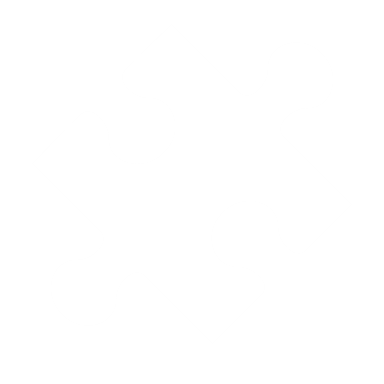 
_________ (Man’s name) is a normal _________ (your occupation or title). Then, one day, a _______ (noun) explodes, causing the town’s _______ (noun) to blow up! Suddenly, a nearby ________ (noun) erupts into a ________ (shape) of flames. __________ (same man) realizes that his boss has framed him as an enemy of the government, and the ______ (government agency) is trying to _______ (verb) him. While on the run, he meets a mysterious stranger named ________ (name of a popular drink) who immediately asks to team up and _______ (verb) alongside him. The duo decides to turn the tables on _________ (same gov agency) by blowing up the ________ (local landmark), which triggers a chain reaction! This causes the _________ (name of your workplace/building) and the  _______ (noun) _____________ (local restaurant name) to explode! ________ (same man’s name) wonders if this is coming out of his ____________ (adjective) paycheck. The _______ (gov agency)’s helicopter appears in the sky and gets ________ (verb) by a piece of _______ (noun) from when the _________ (same local landmark) exploded. The helicopter falls straight onto ________ (local town), causing it to ________ (verb). The fireball shoots straight into the heart of ________ (different town) – and eliminates the ______ (gov agency) headquarters! _________ (man) and _______ (same popular drink woman) head to __________ (body of water) and discover that ________ (gov agency) was actually a shadow alien government. President ______ (famous last name) arrives in _______ (your town) to award them both the Medal of ______ (adjective), and _______ (man) immediately takes a _______(number)-week vacation to ________ (vacation destination) … all on the company’s dime. 
_________ (Man’s name) is a normal _________ (your occupation or title). Then, one day, a _______ (noun) explodes, causing the town’s _______ (noun) to blow up! Suddenly, a nearby ________ (noun) erupts into a ________ (shape) of flames. __________ (same man) realizes that his boss has framed him as an enemy of the government, and the ______ (government agency) is trying to _______ (verb) him. While on the run, he meets a mysterious stranger named ________ (name of a popular drink) who immediately asks to team up and _______ (verb) alongside him. The duo decides to turn the tables on _________ (same gov agency) by blowing up the ________ (local landmark), which triggers a chain reaction! This causes the _________ (name of your workplace/building) and the  _______ (noun) _____________ (local restaurant name) to explode! ________ (same man’s name) wonders if this is coming out of his ____________ (adjective) paycheck. The _______ (gov agency)’s helicopter appears in the sky and gets ________ (verb) by a piece of _______ (noun) from when the _________ (same local landmark) exploded. The helicopter falls straight onto ________ (local town), causing it to ________ (verb). The fireball shoots straight into the heart of ________ (different town) – and eliminates the ______ (gov agency) headquarters! _________ (man) and _______ (same popular drink woman) head to __________ (body of water) and discover that ________ (gov agency) was actually a shadow alien government. President ______ (famous last name) arrives in _______ (your town) to award them both the Medal of ______ (adjective), and _______ (man) immediately takes a _______(number)-week vacation to ________ (vacation destination) … all on the company’s dime. 
_________ (Man’s name) is a normal _________ (your occupation or title). Then, one day, a _______ (noun) explodes, causing the town’s _______ (noun) to blow up! Suddenly, a nearby ________ (noun) erupts into a ________ (shape) of flames. __________ (same man) realizes that his boss has framed him as an enemy of the government, and the ______ (government agency) is trying to _______ (verb) him. While on the run, he meets a mysterious stranger named ________ (name of a popular drink) who immediately asks to team up and _______ (verb) alongside him. The duo decides to turn the tables on _________ (same gov agency) by blowing up the ________ (local landmark), which triggers a chain reaction! This causes the _________ (name of your workplace/building) and the  _______ (noun) _____________ (local restaurant name) to explode! ________ (same man’s name) wonders if this is coming out of his ____________ (adjective) paycheck. The _______ (gov agency)’s helicopter appears in the sky and gets ________ (verb) by a piece of _______ (noun) from when the _________ (same local landmark) exploded. The helicopter falls straight onto ________ (local town), causing it to ________ (verb). The fireball shoots straight into the heart of ________ (different town) – and eliminates the ______ (gov agency) headquarters! _________ (man) and _______ (same popular drink woman) head to __________ (body of water) and discover that ________ (gov agency) was actually a shadow alien government. President ______ (famous last name) arrives in _______ (your town) to award them both the Medal of ______ (adjective), and _______ (man) immediately takes a _______(number)-week vacation to ________ (vacation destination) … all on the company’s dime. 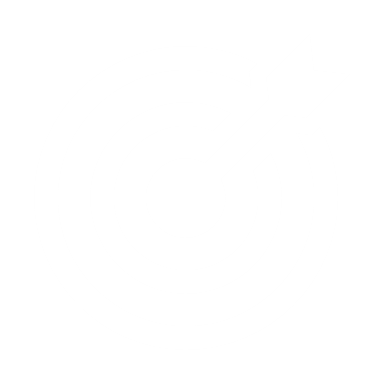 
_________ (Man’s name) is a normal _________ (your occupation or title). Then, one day, a _______ (noun) explodes, causing the town’s _______ (noun) to blow up! Suddenly, a nearby ________ (noun) erupts into a ________ (shape) of flames. __________ (same man) realizes that his boss has framed him as an enemy of the government, and the ______ (government agency) is trying to _______ (verb) him. While on the run, he meets a mysterious stranger named ________ (name of a popular drink) who immediately asks to team up and _______ (verb) alongside him. The duo decides to turn the tables on _________ (same gov agency) by blowing up the ________ (local landmark), which triggers a chain reaction! This causes the _________ (name of your workplace/building) and the  _______ (noun) _____________ (local restaurant name) to explode! ________ (same man’s name) wonders if this is coming out of his ____________ (adjective) paycheck. The _______ (gov agency)’s helicopter appears in the sky and gets ________ (verb) by a piece of _______ (noun) from when the _________ (same local landmark) exploded. The helicopter falls straight onto ________ (local town), causing it to ________ (verb). The fireball shoots straight into the heart of ________ (different town) – and eliminates the ______ (gov agency) headquarters! _________ (man) and _______ (same popular drink woman) head to __________ (body of water) and discover that ________ (gov agency) was actually a shadow alien government. President ______ (famous last name) arrives in _______ (your town) to award them both the Medal of ______ (adjective), and _______ (man) immediately takes a _______(number)-week vacation to ________ (vacation destination) … all on the company’s dime. 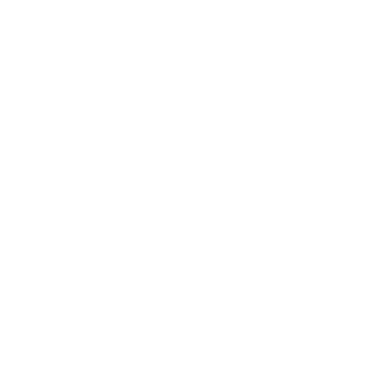 